COMMUNIQUE DE PRESSE La CGPME fait sa foire à L’Axone du 1er au 4 avril 2016 ! Il y en a pour tous les goûts, pour tous les âges, pour vous détendre, vous cultiver, vous rencontrer, échanger, trouver le job de vos rêves, repartir avec des cadeaux de valeurs … et c’est sur le stand CGPME de la Foire Expo du Pays de Montbéliard.  Un concours lumineux et connecté, sans fil, ni pile… Oui c’est possible, c’est le premier en France et c’est pendant toute la durée de la foire que vous pouvez y participer. Pour concourir, c’est facile, suivez le chemin lumineux mis en place par Design-On. Des prix de valeur sont à gagner : un GPS (Merle Loisirs), des rampes lumineuses connectées et intelligentes (Design ON), des heures de conseils de déco (Vies et Tendances), des bons repas chez Mamma Emilia, des bouteilles de vins (SODEP).Un grand job dating, co-organisé avec Adecco-PME et Efficience RH by K, aura lieu Lundi 4 avril à 10 h 30 et à 14 h. Une bonne trentaine de postes est à pourvoir dans le Nord Franche-Comté et un peu plus loin. Les postes sont dans tous les domaines d’activités et pour tous les métiers. (cf la liste complète des postes à pourvoir ci-dessous et dans le pdf joint).  Entrepreneurs de demain : une animation ludique et interactive pour les enfants des classes de CM1 à la 5e. Jean Michel CADET (EOSIS) propose, au cours de ces ateliers d’une heure, de découvrir et d’endosser le rôle des différents acteurs de l’entreprise. En s’amusant, les préadolescents  intègrent le fonctionnement et les valeurs essentielles des PME et des TPE. Ils prennent conscience que chacune des personnes de l’entreprise est importante. Une belle manière de faire germer l’esprit d’entreprendre dans nos chères têtes blondes.L’atelier aura lieu: Le vendredi 1er avril à 17h, Le samedi 2 avril à 11 h, 14 h 30 et 17 h 30.Le nombre de participants est limité à 15 et il faut s’inscrire sur le site web de la CGPME en suivant ce lien : http://cgpme90.fr/entrepreneurs-demain/ETRe, vous connaissez ? la nouvelle plateforme RSE  (responsabilité Sociétale des Entreprises) de Bourgogne Franche Comté - soutenue et financée par la Conseil Régional de Bourgogne Franche Comté et l’entreprise Biomwork -vous accueille pendant toute la durée de la Foire. Vous pourrez y échanger, évoquer vos questions  et soucis. C’est aussi l’occasion où jamais de participer à la valorisation de l’économie locale !Deux patrons de PME, auteurs, dédicacent leurs livres . C’est le 1er avril de 14 h à 16 h que vous pouvez rencontrer Christophe Grudler, auteur de « Pégoud, le roi des aviateurs » et Farid Bousbaine, auteur de « cartes sur table », un livre pratique pour oser être soi-même. Ne les manquez pas !La CGPME accueille Le déjeuner du Club Affaires  le vendredi 1er avril à 12 h: Le Club Affaires réunit des chefs d’entreprises de toute la Franche-Comté , du Sud Alsace et de Suisse. Animé par Daniel Jakubzak  le club affaires est « the place to be » pour la centaine de chefs d’entreprises qu’il réunit chaque mois. Sont mises à l’honneur des entreprises locales performantes et d’avenir, autour d’un cocktail déjeunatoire qui favorise les échanges.Vous voulez vous détendre ? des massages assis sont proposés par Anelyse Marceau de Performance Optimale samedi 2 avril de 17 h à 19 h et dimanche 3 avril de 14 h à 17 h.Pour joindre la CGPME :Louis Deroin, Président : 06 07 09 86 92,  louis.deroin@wanadoo.frPascale Bégat, chargée de mission : 06 07 59 72 91, pbegat@gmail.comPour retrouver les images et le communiqué de presse : www.cgpme90.fr/presse/ 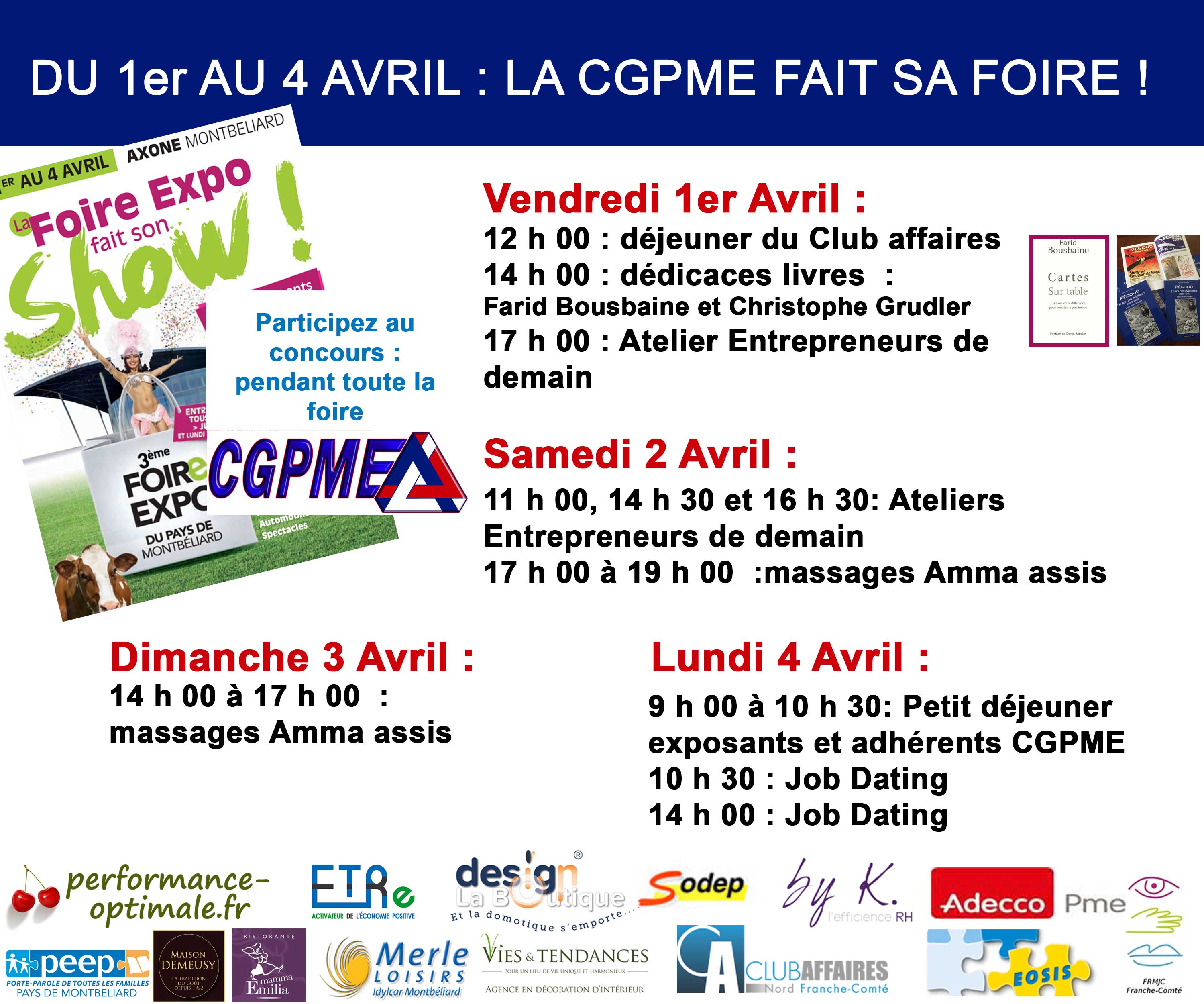 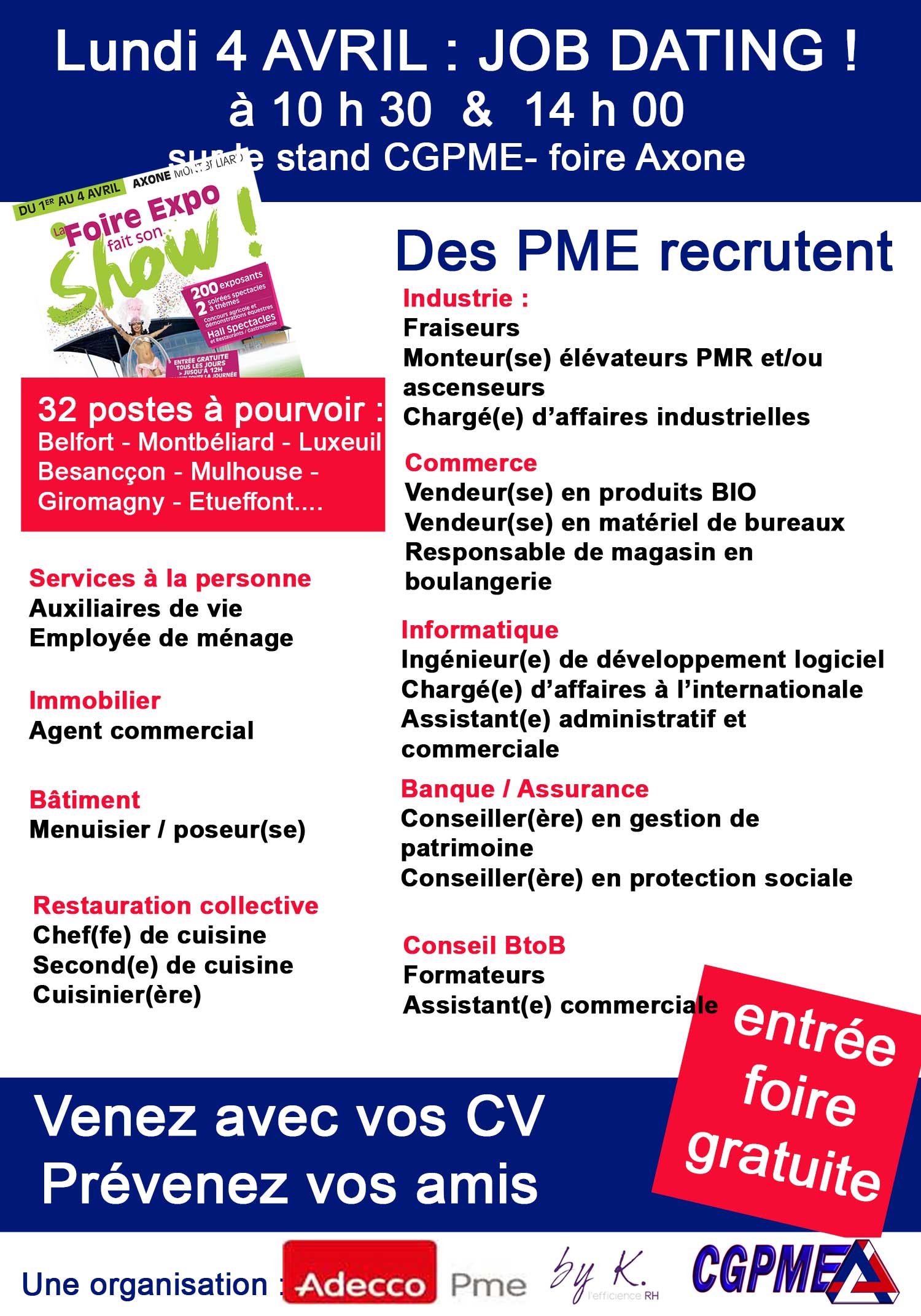 